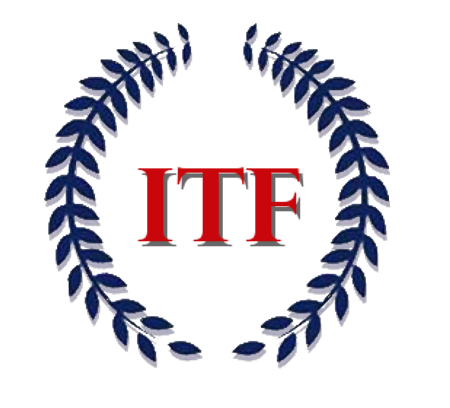 INTERNATIONAL TAROT FOUNDATIONDate:	 tarotfoundation@gmail.com www.internationaltarotfoundation.comTo whom it may concern,Student Name:Student Number:I can hereby confirm that the above named student has signed up to a course of study with the International Tarot Foundation.The course duration will be for at least 12 months and is one of the modules that contributes to the Tarot Consultant Diploma.Please let me know if If you require any further information as I will be more than happy to assist..Best wishesLara HoustonFounder of the International Tarot Foundation